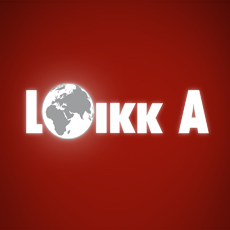 LOIKK A - darījumi ar nekustamo īpašumu - www.loikka.lv
 ;  Birojs Rīgā: Krāslavas iela 12-1,
 ;  tel.: +371 67205216, mob. tel.: +371 29718568, e-pasts: info@loikka.lvIzīrē privātmāju, Jūrmala, Majori, Kaudzīšu iela 7 (ID: 744)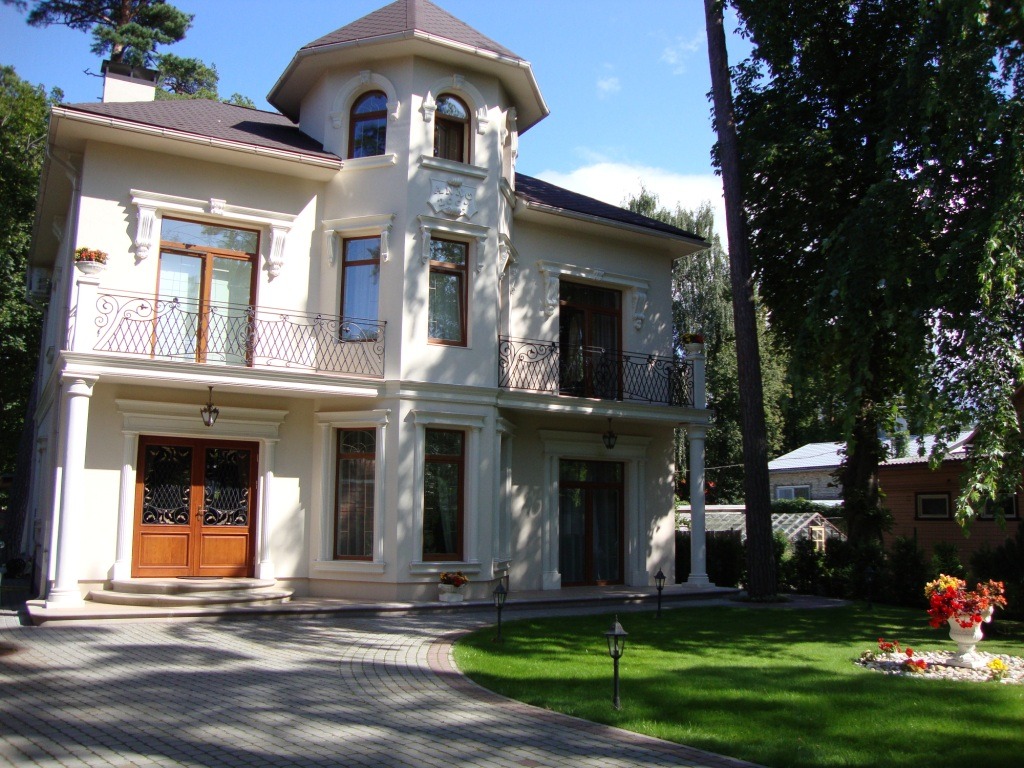 Kontaktinformācija:SIA Loikk A, Genadijs Kirilovs, Tālr.: +371 29521173, E-pasts: direktors@loikka.lv, Skype: direktors23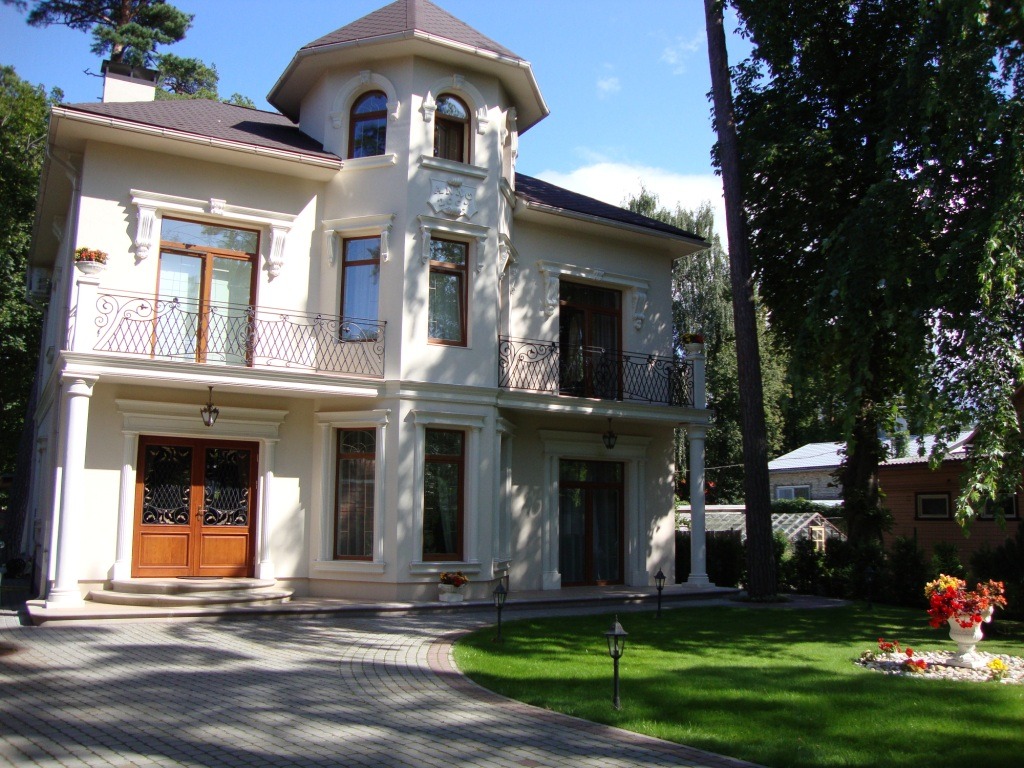 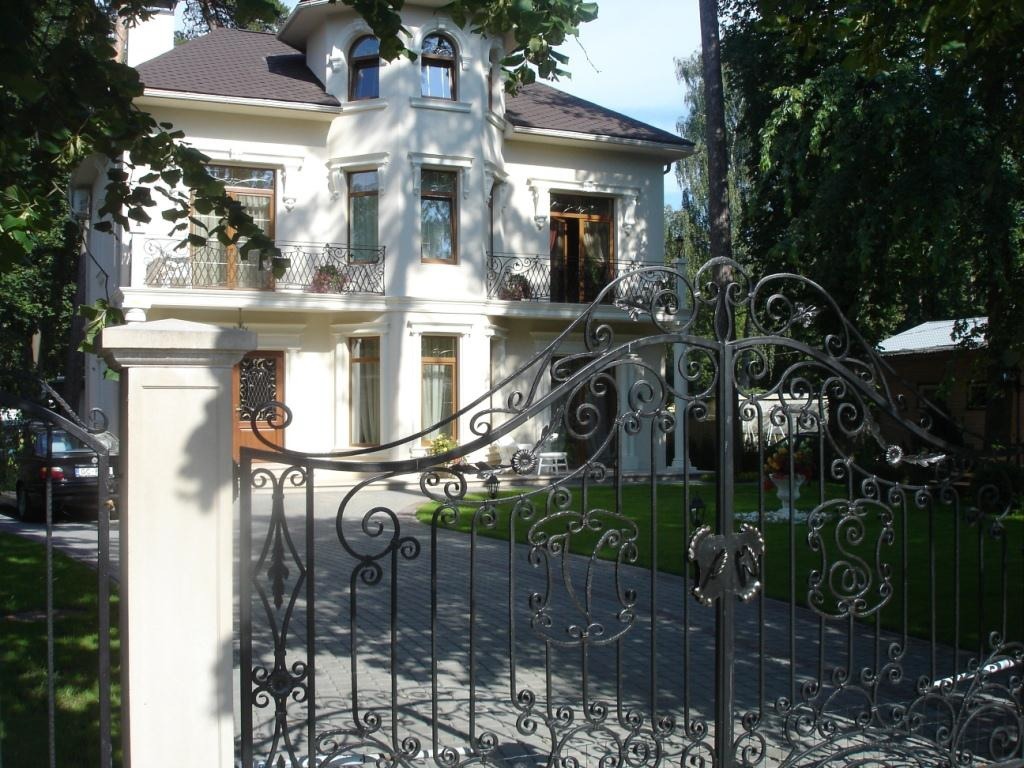 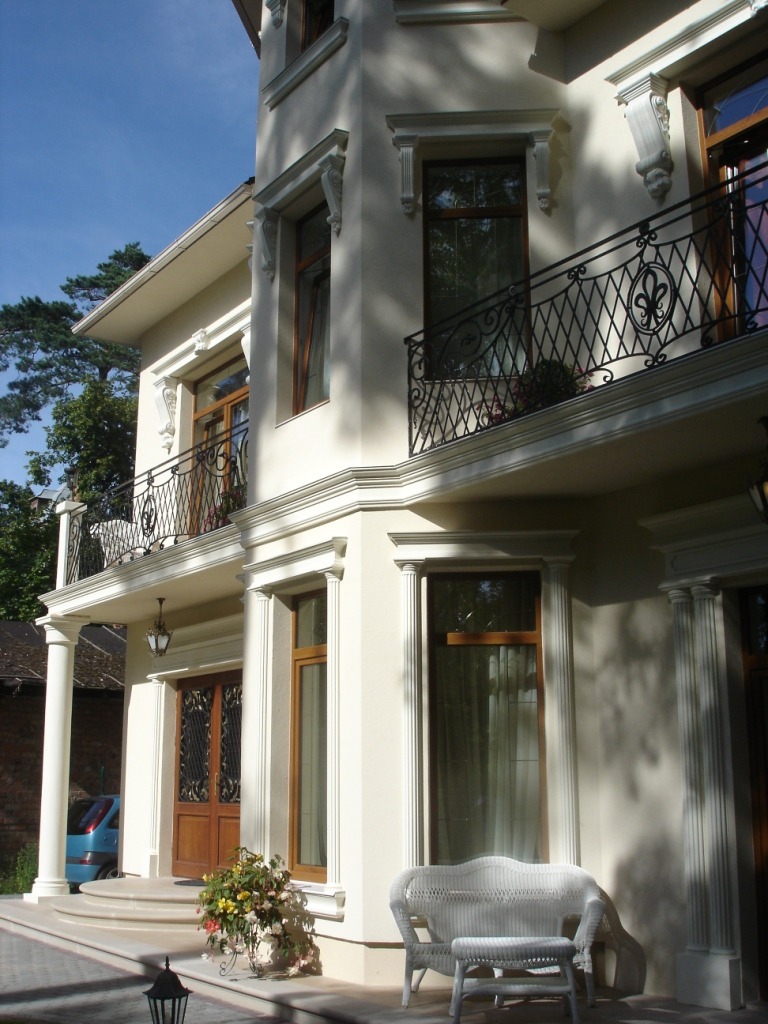 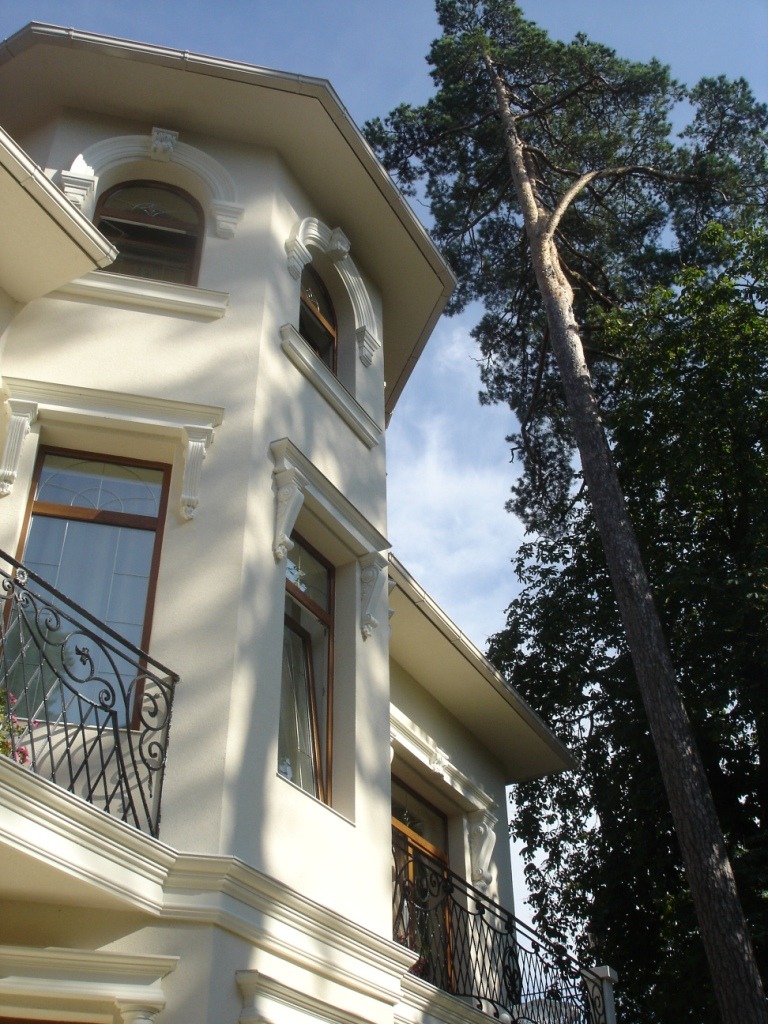 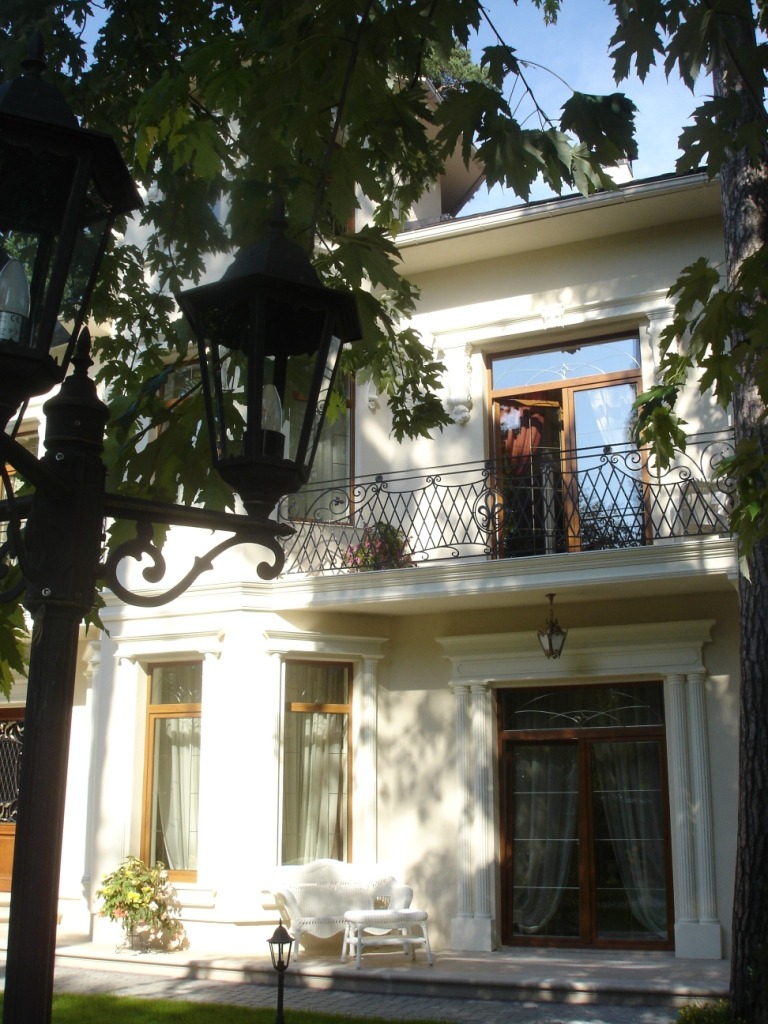 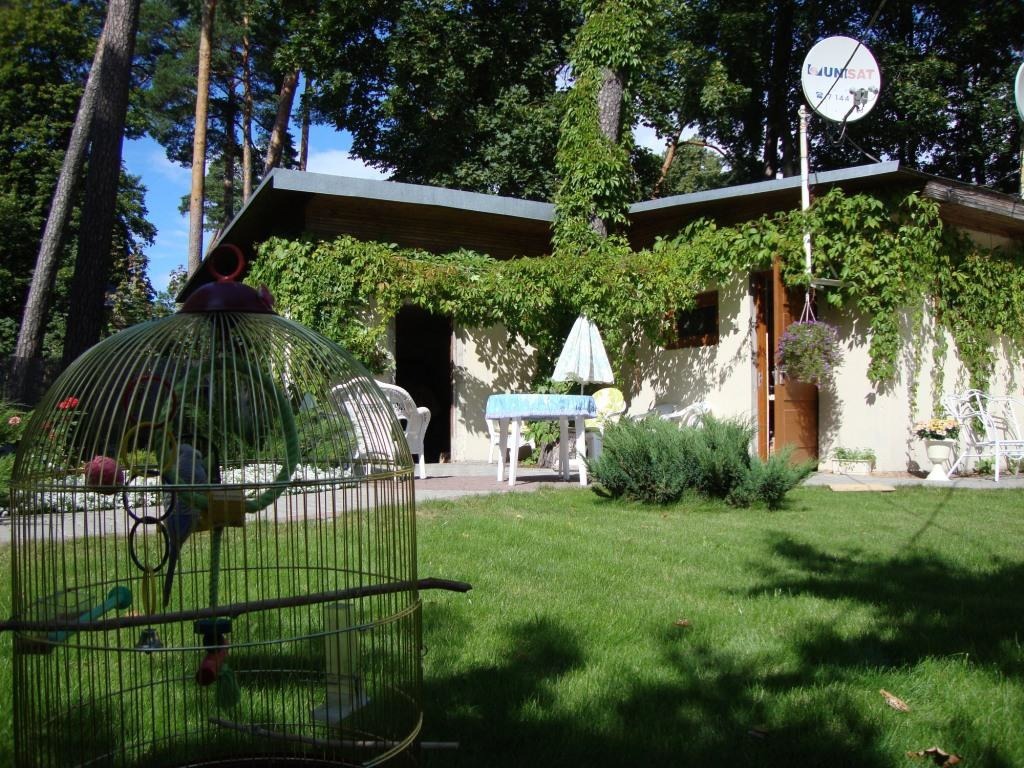 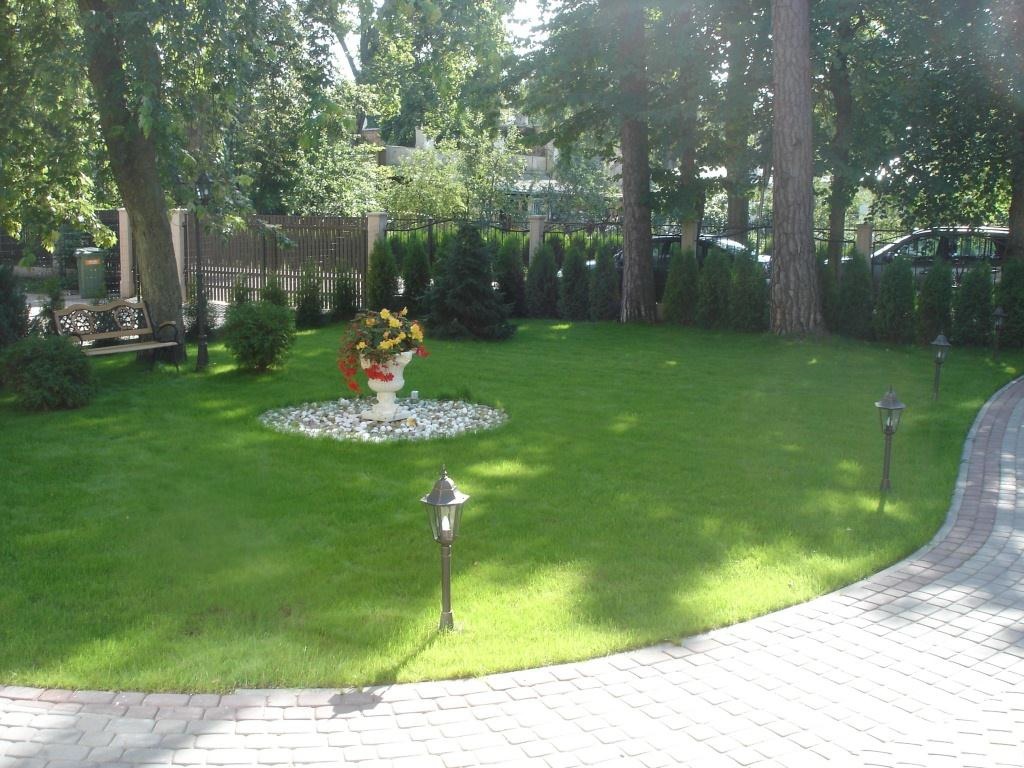 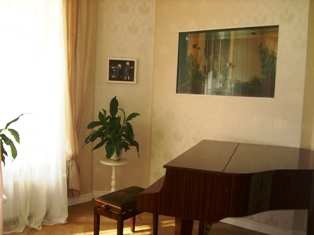 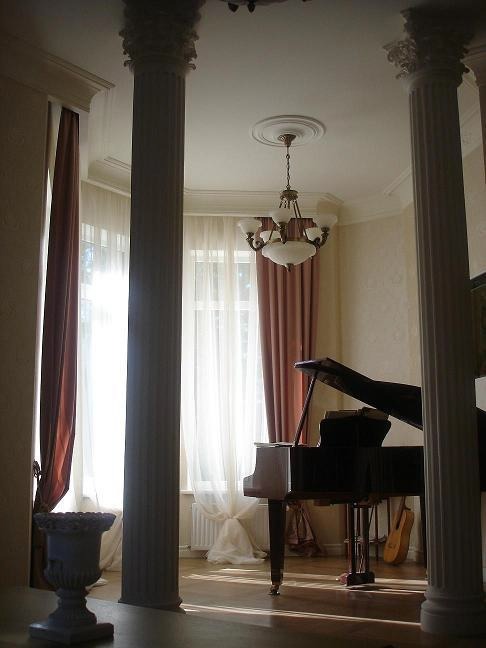 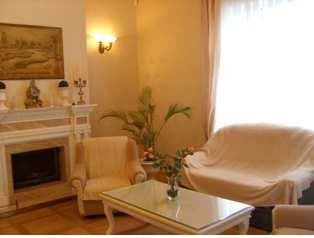 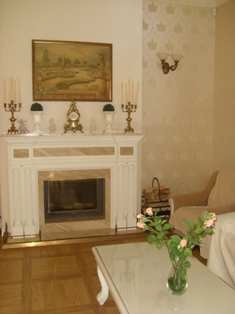 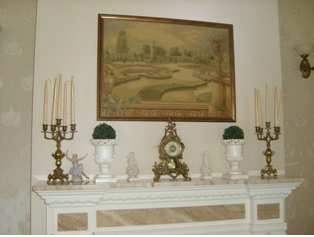 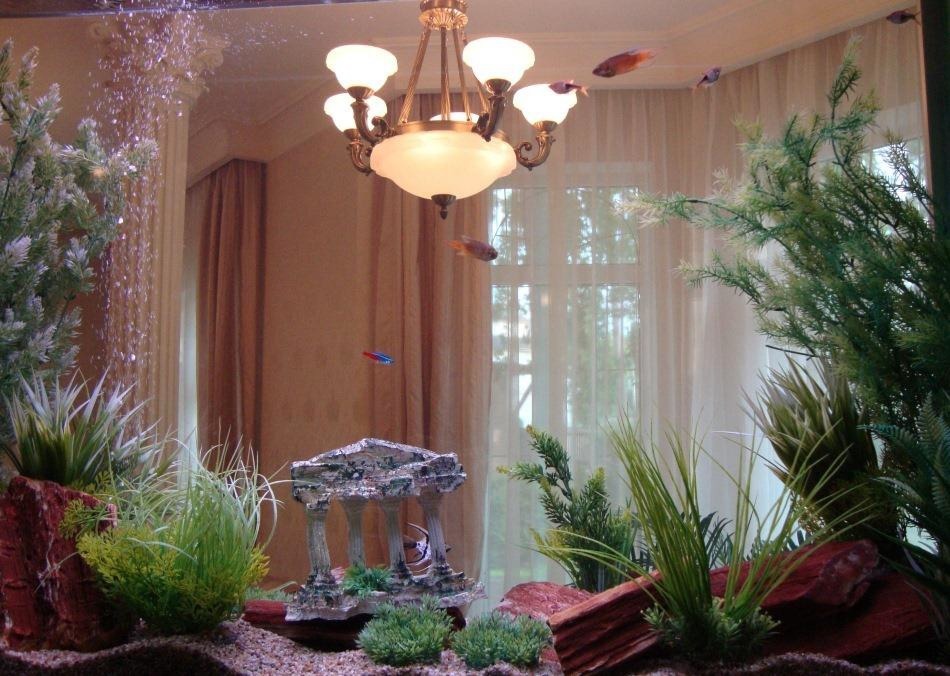 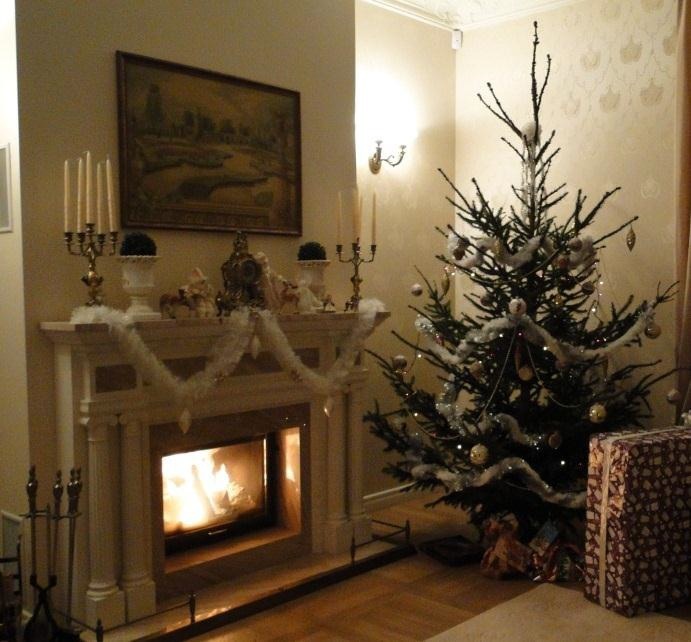 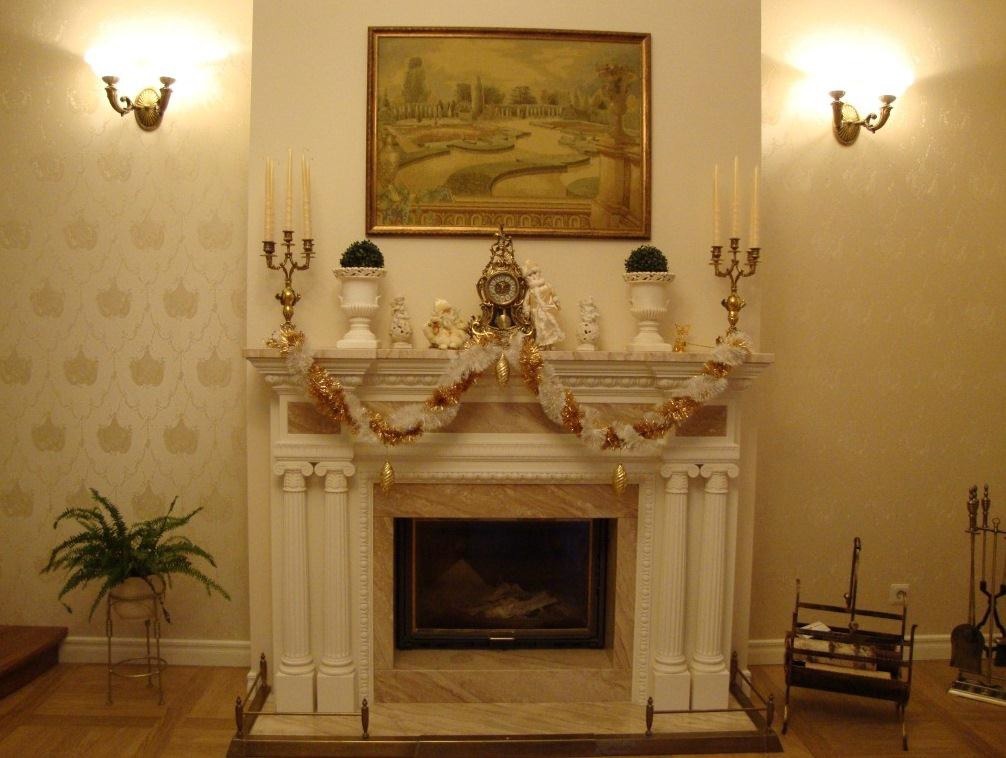 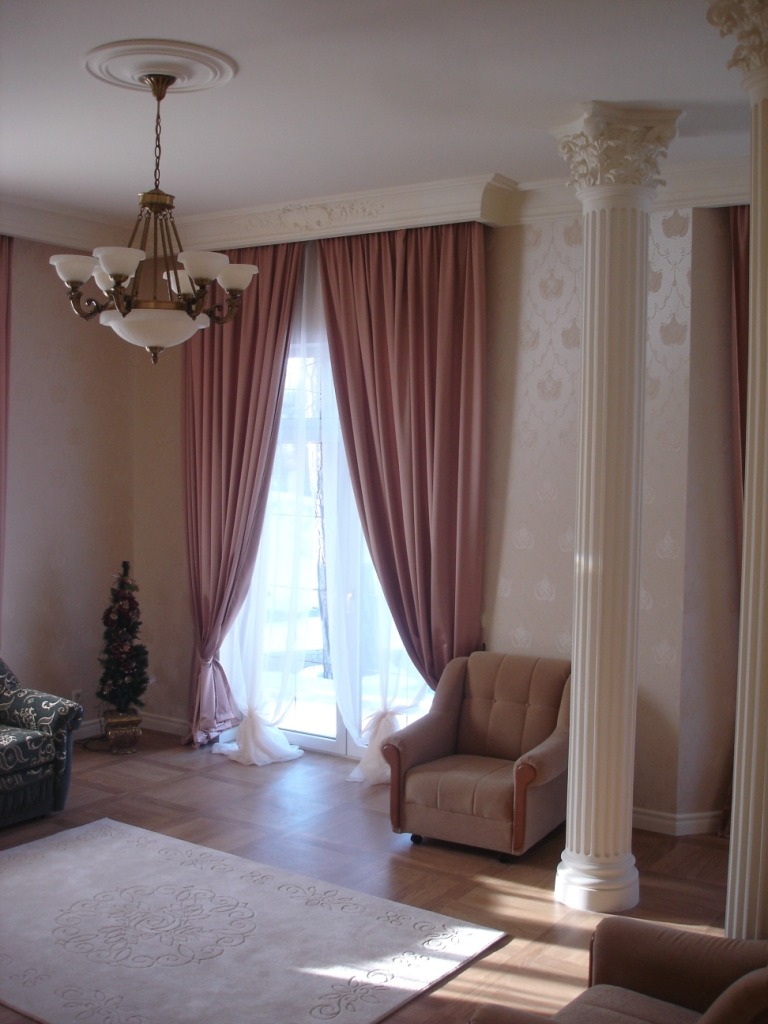 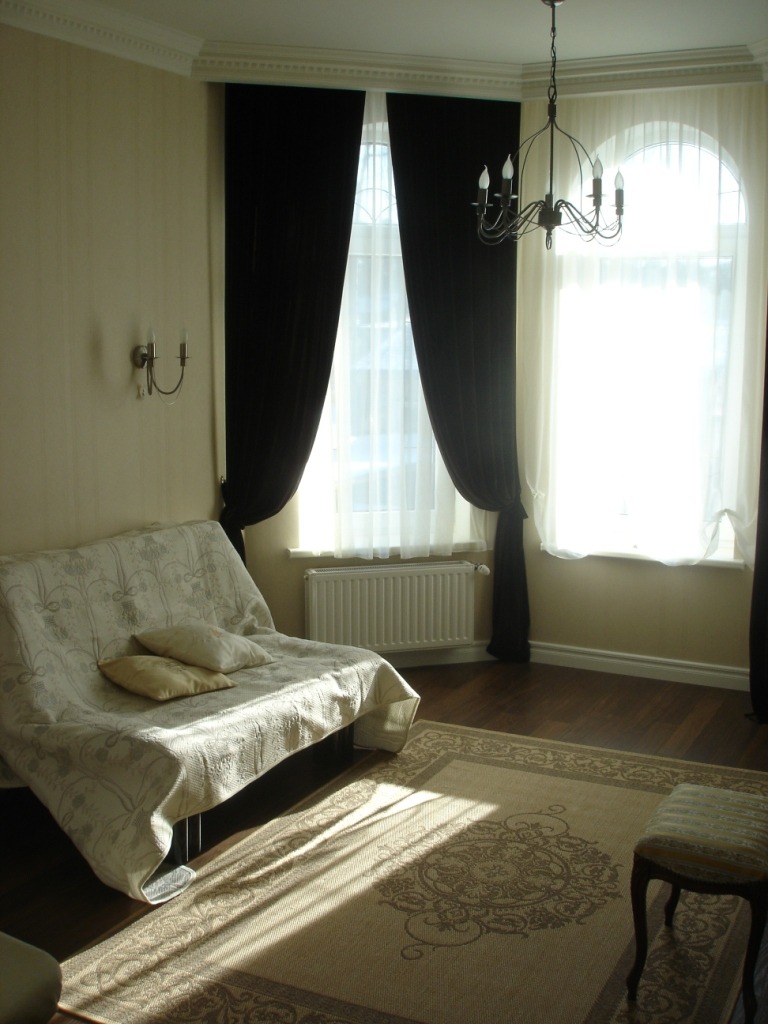 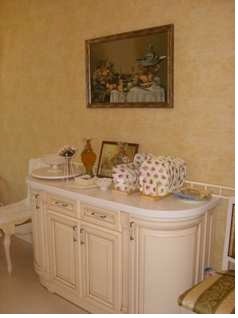 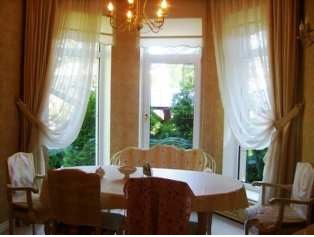 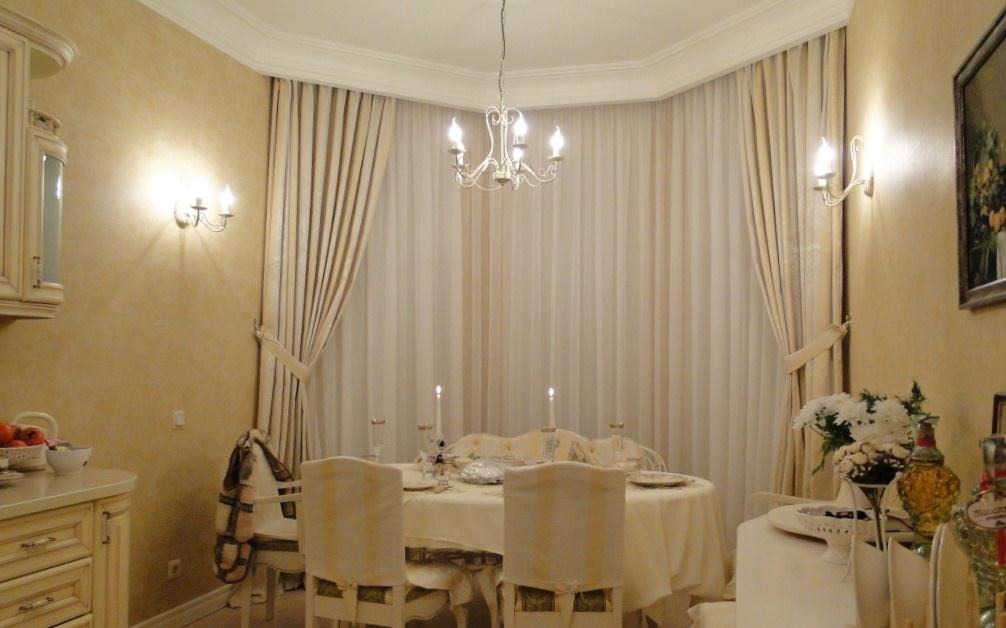 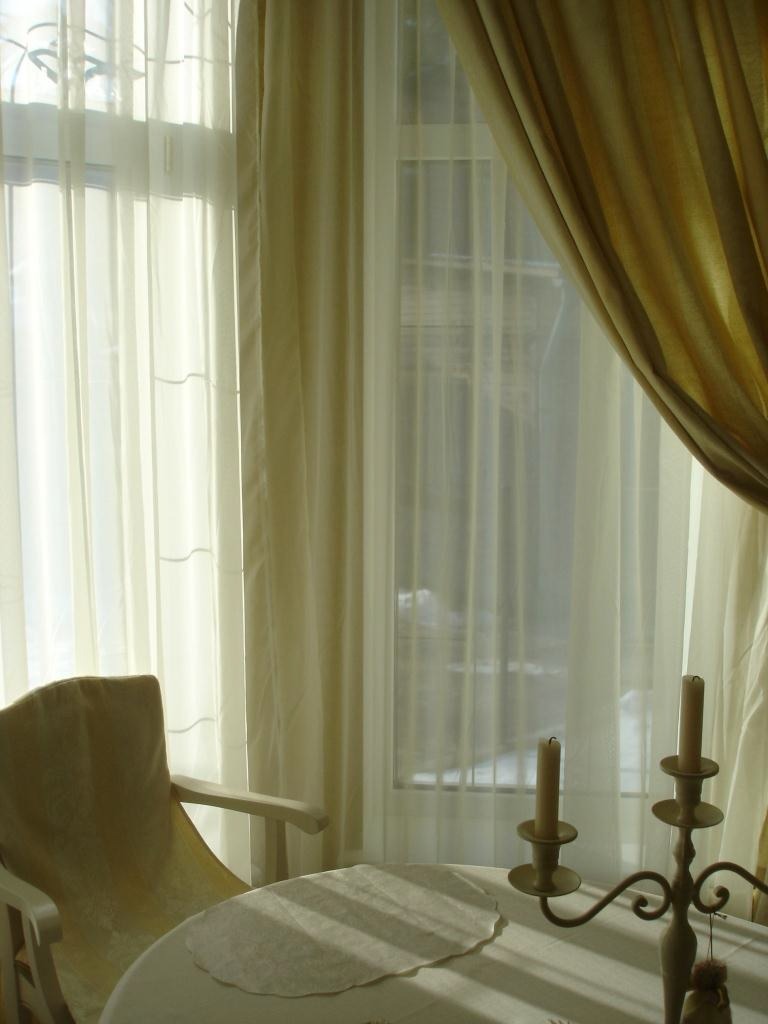 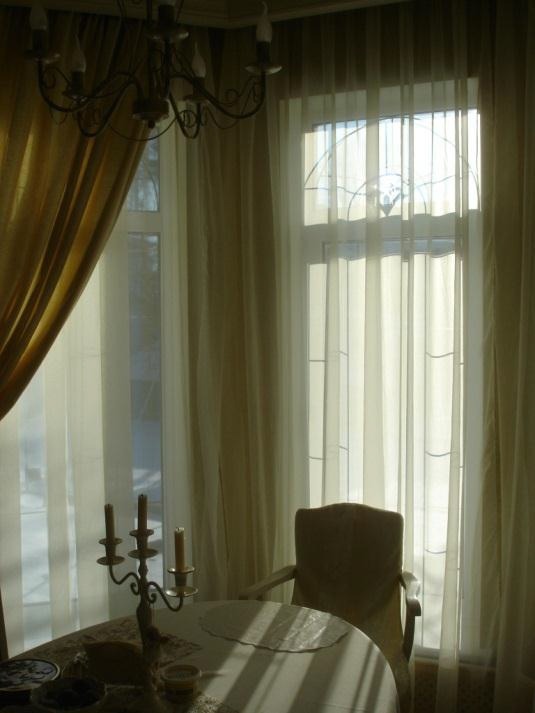 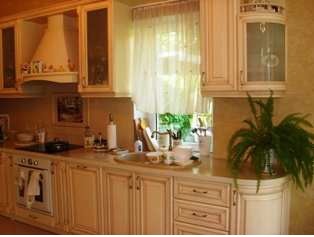 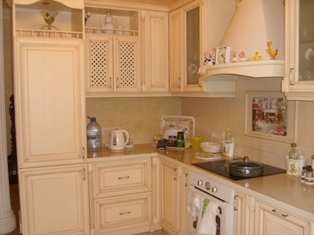 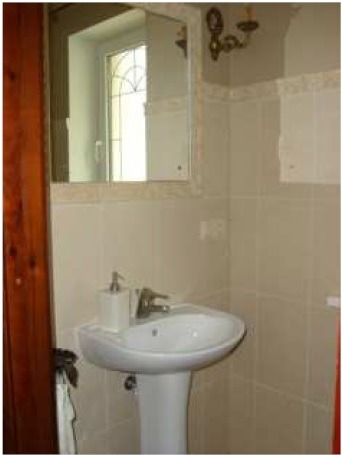 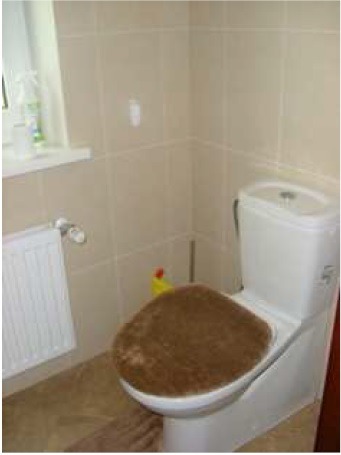 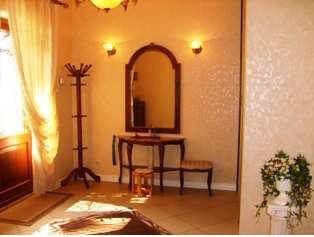 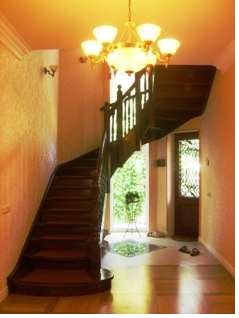 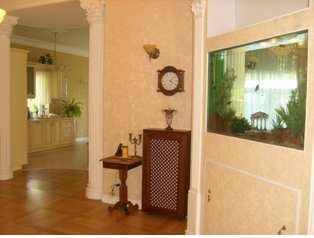 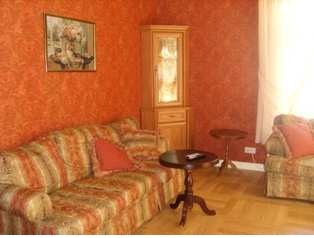 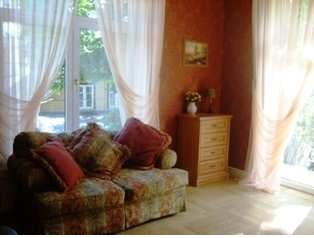 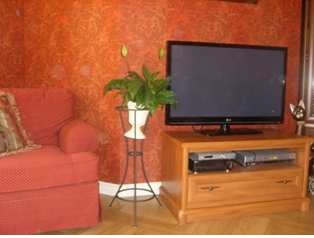 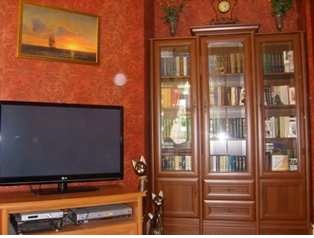 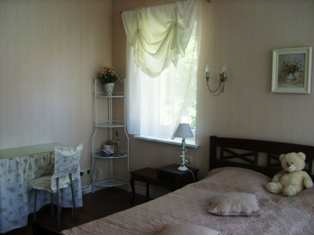 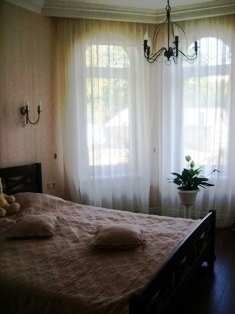 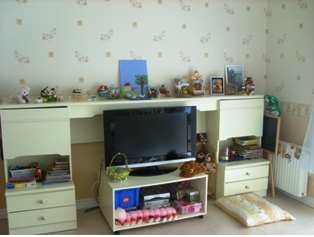 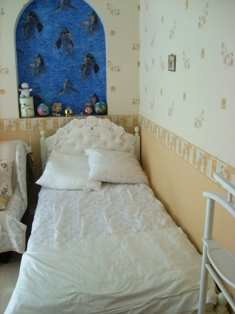 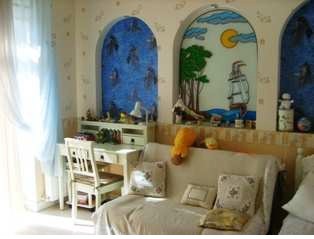 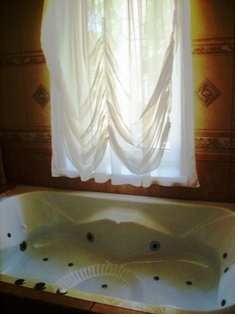 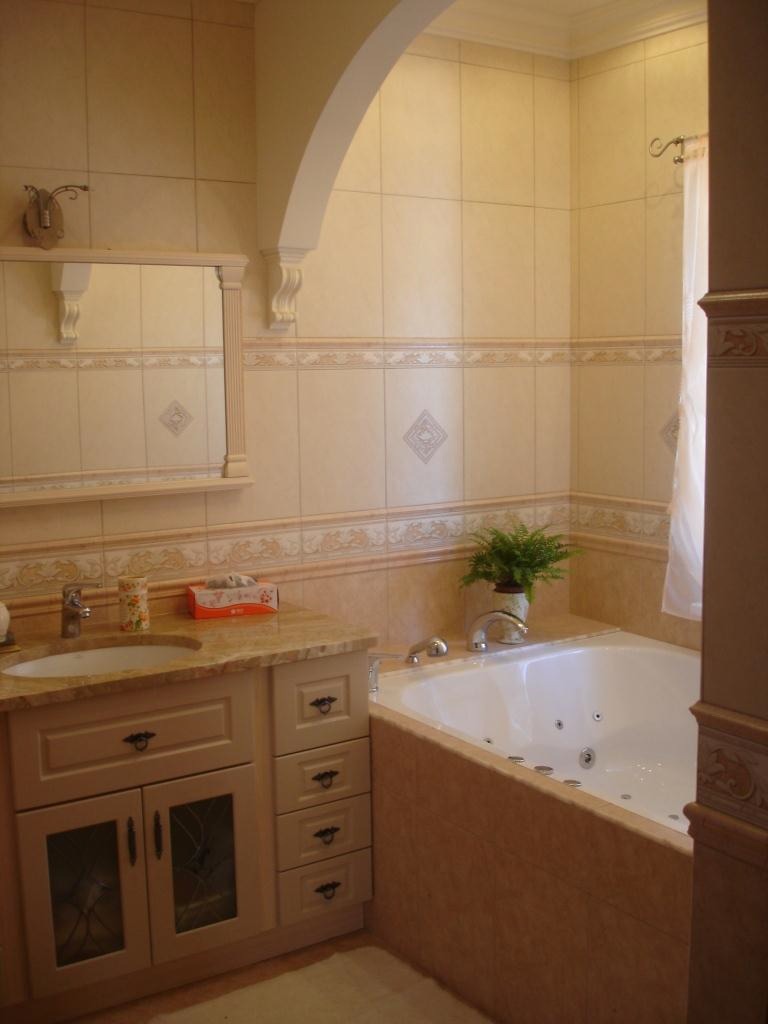 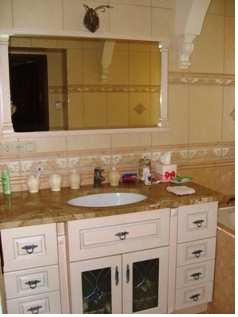 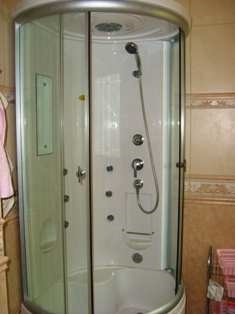 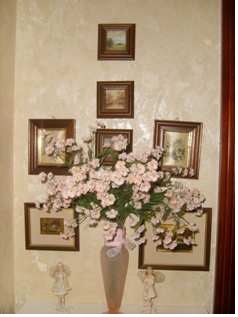 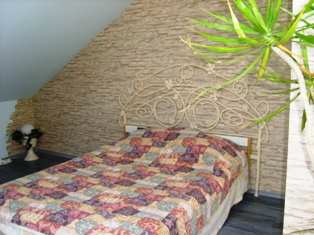 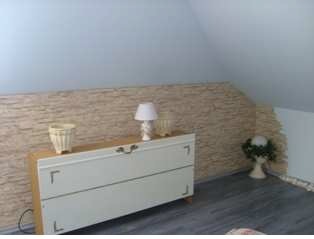 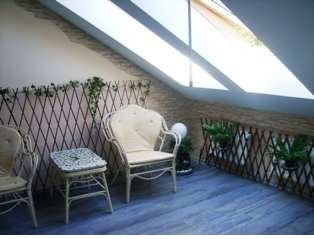 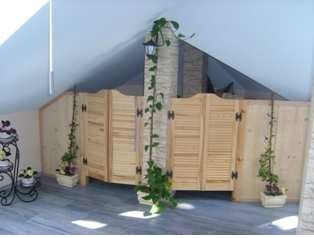 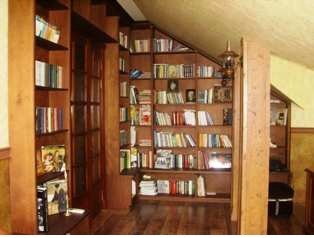 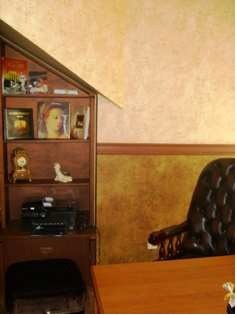 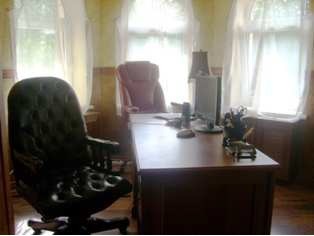 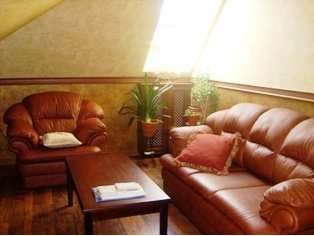 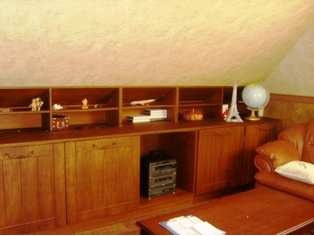 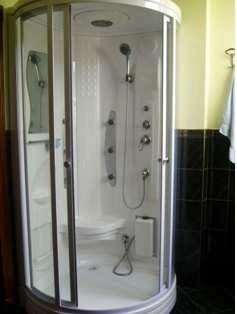 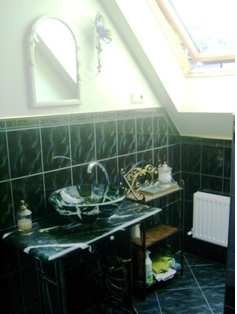 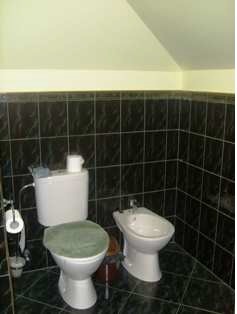 ID:744Darījums:Izīrē privātmājuTips:Mājas/vasarnīcasCena:5 500 EUR / mēn.,  + komunālie maksājumi  + PVNCena par m2:18 EUR / m2Vieta:Jūrmala, Majori, Kaudzīšu iela 7Platība:300 m2Zemes platība:800 m2Ēkas stāvoklis:LabsIekšējās apdares stāvoklis:LabsĒrtības:VisasIstabas:7Vannasistabu skaits:3Stāvu skaits:3Apkures sistēma:gāzes apkureKomunikāciju tīkls:ūdens, centrālais ūdensvads, kanalizācija, centrālā kanalizacija, gāze, kondicionieris, internets, signalizācijaAprīkojums:mēbeles, kamīns, duša, WC un vannas istaba ir atsevišķi, vanna, iebūvēta virtuves iekārta, balkons